LO: To problem solve common scenarios when walking on pavements.Task: Students will look at the images and will circle or point to the problem/object blocking their path. Students will use the symbols and can cut them out to stick on the picture or point or write what actions they should take to solve the problem. *Note, some are deliberately wrong!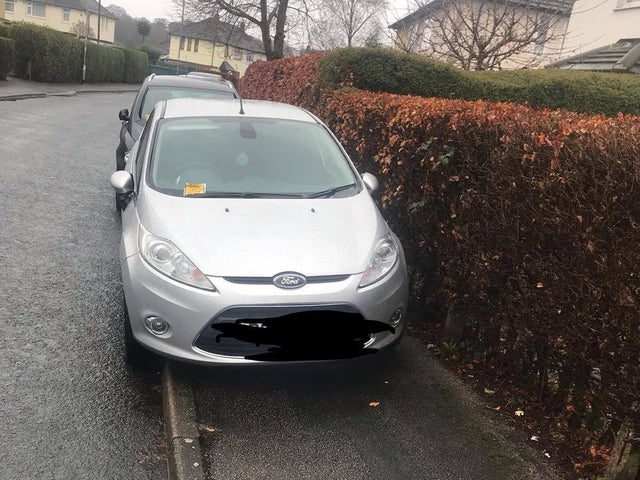 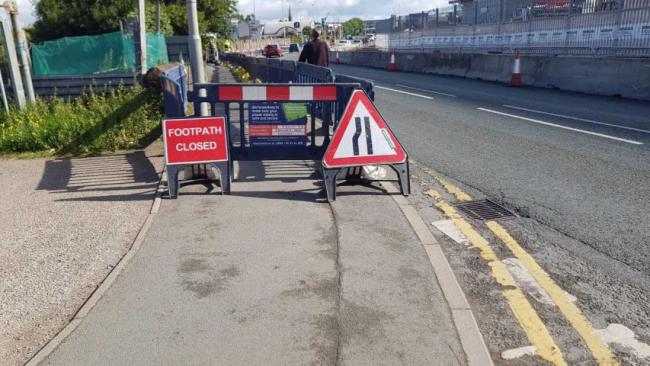 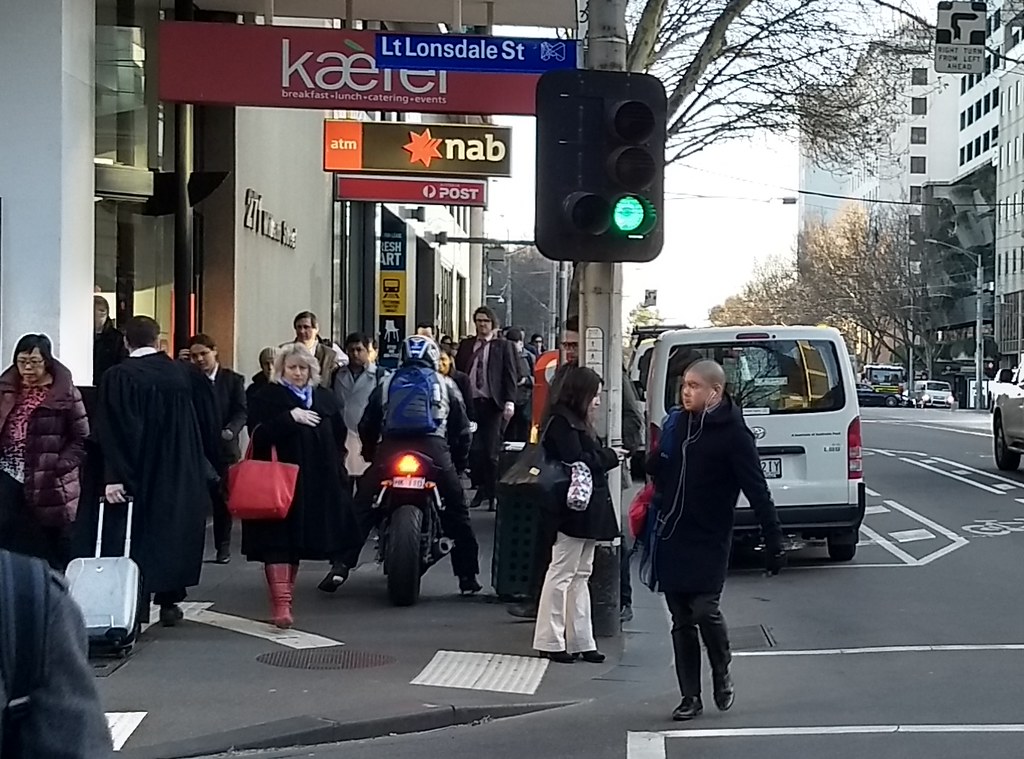 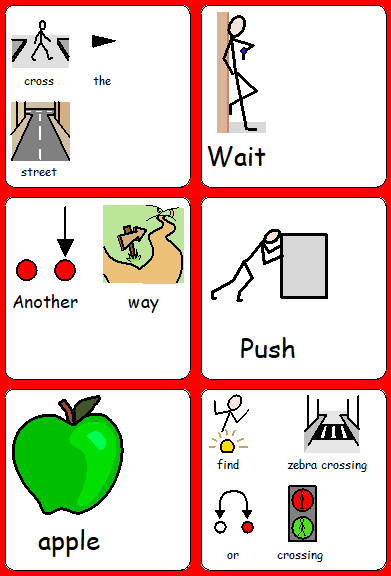 